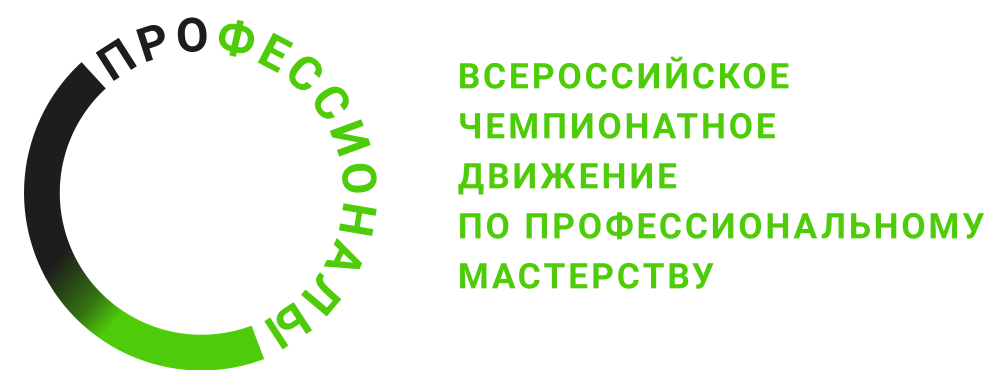 ОПИСАНИЕ КОМПЕТЕНЦИИ«Инженерия лесопользования и лесовосстановления»Наименование компетенции: Инженерия лесопользования и лесовосстановления.Формат участия в соревновании: индивидуальный.Описание компетенции.	На сегодняшний день одной из самых востребованных специальностей на российском трудовом рынке является инженер по лесопользованию и лесовосстановлению. Инженер по лесопользованию и лесовосстановлению участвует в разработке и реализации мероприятий по охране и защите лесов, лесовосстановлению и лесоразведению, многоцелевому рациональному, непрерывному, не истощительному использованию лесов для удовлетворения потребностей общества в лесах, созданию, эксплуатации, реконструкции лесопарковых насаждений, повышающих их устойчивость к воздействию неблагоприятных факторов. Осуществляет контроль за соблюдением всеми лесопользователями правил заготовки древесины и других лесных ресурсов, пожарной и санитарной безопасности в лесах, лесовосстановления и ухода за лесами.              Лесное хозяйство - отрасль, осуществляющая систему мероприятий, направленных на воспроизводство лесов, охрану их от пожаров и защиту от вредных организмов и иных негативных факторов, регулирование использования лесов и учет лесных ресурсов, в целях удовлетворения потребностей экономики в древесине и другой лесной продукции при сохранении экологических и социальных функций леса.	  Проблемы сохранения и использования лесов становятся все более многообразными и сложными. Изменяются стандарты управления лесами, которые должны отвечать возросшим международным, социальным, экологическим и экономическим требованиям. Увеличиваются усиленные последствиями изменения климата угрозы гибели лесов от пожаров, вредных организмов и других неблагоприятных факторов, утрата лесами биологического разнообразия.	Лесное хозяйство сегодня требует использования современных инновационных научно-технических достижений, существенной модернизации, ориентированной на коренное обновление всех направлений деятельности. Переориентация лесного хозяйства вызвана необходимостью обеспечения устойчивого управления лесами в условиях усложняющихся проблем сохранения и использования лесов, повышения международных, социальных, экологических и экономических требований к лесоуправлению.Внедрение беспилотных летательных аппаратов (БПЛА) — один из наиболее заметных признаков цифровизации лесной отрасли России. Дроны обладают достаточно разнообразным спектром применения: от помощи в проведении инвентаризации лесов до борьбы с насекомыми-вредителями. Беспилотные летательные аппараты нашли широкое применение при мониторинге и охране лесов. Съемка беспилотником облегчает планирование режима лесопользования и разрешение судебных споров, связанных с нарушениями Лесного кодекса РФ. Получаемые данные съемки помогают правильно оценить лесные запасы, выделить труднодоступные и непродуктивные насаждения. При помощи оперативного мониторинга можно следить за заготовкой древесины, лесозащитными мероприятиями или пожарами.Использование дронов также помогает и при лесовосстановлении. Благодаря им можно разрабатывать интерактивные карты, наглядно демонстрирующие текущее состояние лесов.По Стратегии развития лесного комплекса Российской Федерации до 2030 года, утвержденным распоряжением Правительства Российской Федерации от 11 февраля 2021 года N 312-Р, установлены следующие цели, ориентированные на развитие лесного комплекса:в экономической сфере - эффективное управление лесным сектором экономики и увеличение валового внутреннего продукта в лесном секторе на основе рыночного спроса;в экологической сфере - благоприятная окружающая среда для граждан и сохранение биосферной роли лесов России;в социальной сфере - рост уровня жизни граждан, связанных с лесом, и устойчивое социально-экономическое развитие лесных территорий.Нормативные правовые актыПоскольку Описание компетенции содержит лишь информацию, относящуюся к соответствующей компетенции, его необходимо использовать на основании следующих документов:ФГОС СПОЛесное и лесопарковое хозяйство, Приказ Министерства образования и науки РФ от 07.05.2014г. № 450.Профессиональный стандарт14.012 Инженер по лесопользованию, утвержден приказом Министерства труда и социальной защиты РФ от 30.08.2018 г. № 566н.ЕТКС"ОК 010-2014 (МСКЗ-08). Общероссийский классификатор занятий" (принят и введен в действие Приказом Росстандарта от 12.12.2014 N 2020-ст) (ред. от 18.02.2021).Постановление Госстандарта РФ от 26.12.1994 N 367 (ред. от 19.06.2012) <О принятии и введении в действие Общероссийского классификатора профессий рабочих, должностей служащих и тарифных разрядов ОК 016-94> (вместе с "ОК 016-94. Общероссийский классификатор профессий рабочих, должностей служащих и тарифных разрядов") (дата введения 01.01.1996)."ОК 009-2016. Общероссийский классификатор специальностей по образованию" (принят и введен в действие Приказом Росстандарта от 08.12.2016 N 2007-ст).Отраслевые/корпоративные стандартыСтандарт отрасли ОСТ 56-108-98 «Лесоводство. Термины и  определения.Квалификационные характеристики (профессиограмма)Дополнительные характеристикиГОСТы ГОСТ Р 57938-2017 Лесное хозяйство. Термины и определения.ГОСТ Р 58003-2017 Лесоуправление и лесопользование. Сертификационные требования.ГОСТ Р 57973-2017 Санитарная безопасность в лесах. Термины и определения.ГОСТ Р 22.11.06-2014 Безопасность в чрезвычайных ситуациях. Безопасность жизнедеятельности населения на радиоактивно загрязненных территориях. Безопасное использование лесов на землях лесного фонда и иных категорий. Общие требования.ГОСТ Р 56695-2015 Возобновляемые источники сырья. Лесные ресурсы. Термины и определения.ГОСТ Р 59058-2020 Охрана окружающей среды. Защита, рациональное использование и воспроизводство лесов. Термины и определения.ГОСТ Р 22.1.09-99 Безопасность в чрезвычайных ситуациях. Мониторинг и прогнозирование лесных пожаров. Общие требования.ГОСТ Р 58004-2017 Лесовосстановление. Технические условия.СанПин Правила санитарной безопасности в лесах от 9 декабря 2020 года N 2047СП (СНИП) СП 318.1325800.2017 Дороги лесные. Правила эксплуатации. Свод правил от 25 декабря 2017 г. № 318.1325800.2017Нормативные правовые документы:Лесной кодекс Российской Федерации (Федеральный закон № 200-ФЗ от 04.12.2006).Правила пожарной безопасности в лесах (Постановление Правительства РФ от 7 октября 2020 года N 1614        «Об утверждении правил пожарной безопасности в лесах»).Правила санитарной безопасности в лесах от 9 декабря 2020 года N 2047.Правила ухода за лесами (Приказ Минприроды России от 30 июля 2020 года N 534).Правила лесовосстановления (Приказ Минприроды России от 29 декабря 2021 года N 1024).Порядка отвода и таксации лесосек (Приказ Минприроды России от 17 октября 2022 года N 688).Форма лесной декларации, порядка ее заполнения и подачи, требований к формату лесной декларации в электронной форме (Приказ Минприроды России от 29 апреля 2021 года N 303).Административный регламент предоставления органом государственной власти субъекта российской федерации в области лесных отношений государственной услуги по приему лесных деклараций и отчетов об использовании лесов от граждан, юридических лиц, осуществляющих использование лесов (Приказ Минприроды России от 8 декабря 2016 года N 641).Перечень информации, включаемой в отчет об использовании лесов (Приказ Минприроды России от 21 августа 2017 года N 451).Перечень информации, включаемой в отчет о воспроизводствелесов и лесоразведении (Приказ Минприроды России от 21 августа 2017 года N 452).Перечень информации, включаемой в отчет об охране лесов отПожаров (Приказ Минприроды России от 9 марта 2017 года N 78).Требования к составу и к содержанию проектной документации лесного участка, порядок ее подготовки (Приказ Минприроды России от 3 февраля 2017 года N 54).Правила заготовки древесины и особенности заготовки древесины в лесничествах, указанных в статье 23 лесного кодекса РФ (Приказ Минприроды России от 01.12.2020 N 993).Правила лесовосстановления (Приказ Минприроды России от 04.12.2020 N 1014).Правила ухода за лесами (Приказ Минприроды России от 30.07.2020 N 534).Типовой договор купли-продажи лесных насаждений (Приказ Минприроды России от 27 июля 2020 года N 488).Виды лесосечных работ, порядок и последовательность их проведения (Приказ Минприроды России от 27.06.2016 № 376).Порядок ведения государственного лесного реестра (Приказ Минприроды от 27 июля 2020 г. №491 с изменениями на 13 декабря 2022 года). Формы ведения государственного лесного реестра (Приказ Минприроды России от 24 декабря 2021 года N 1007). Порядок ведения государственного лесного реестра и внесение изменений в Перечень, формы и порядок подготовки документов, на основании которых осуществляется внесение документированной информации в государственный лесной реестр и ее изменение (Приказ Минприроды России от 11 ноября 2013 г. N 496 с изменениями на 28 июля 2020 года). Перечень, формы и порядок подготовки документов, на основании которых осуществляется внесение документированной информации в государственный лесной реестр и ее изменение (Приказ Минприроды России от 11 ноября 2013 года N 496 с изменениями на 27 февраля 2020 года).Порядок отвода и таксации лесосек (Приказ Минприроды России от 17 октября 2022 года N 688).Порядок подготовки и утверждения акта натурного техническогообследования участка лесного фонда (Приказ Минприроды России от 24 ноября 2004 года N 701).Порядок отнесения земель, предназначенных для лесовосстановления, к землям, на которых расположены леса (Приказ Минприроды России от 11 марта 2019 года N 150).Перечень профессиональных задач специалиста по компетенции определяется профессиональной областью специалиста и базируется на требованиях современного рынка труда к данному специалисту. Требования к образованию и обучениюСреднее профессиональное образование - программы подготовки специалистов среднего звенаили среднее профессиональное образование (непрофильное) - программы подготовки специалистов среднего звена и дополнительное профессиональное образование - программы профессиональной переподготовки по профилю деятельностиОсобые условия допуска к работеПрохождение обязательных предварительных (при поступлении на работу) и периодических медицинских осмотров (обследований), а также внеочередных медицинских осмотров (обследований) в порядке, установленном законодательством Российской ФедерацииПрохождение противопожарного инструктажа и проверки знаний мер пожарной безопасностиПрохождение инструктажа по охране трудаНаименование документаКодНаименование базовой группы, должности (профессии) или специальностиОКЗ2132.Специалисты в области сельского, лесного и рыбного хозяйстваОКПДТР22593Инженер по лесовосстановлениюОКПДТР22597Инженер по лесосырьевым ресурсамОКСО 20164.35.02.01Лесное и лесопарковое хозяйство№ п/пВиды деятельности/трудовые функции1Регистрация и учет исходящей и входящей информации по вопросам организации использования лесов и лесовосстановления.2Вести реестр договоров аренды лесных участков в границах лесничества3Вести реестр проектной документации лесных участков в границах лесничества4Вести реестр приемки рекультивированных земель в границах лесничества5Вести реестр отчетов от лиц, использующих леса, в границах лесничества6Вести реестр поступающих лесных деклараций, заявлений на изменение и дополнение лесных деклараций7Вести реестр отчетов о защите лесов, отчетов об охране лесов от пожаров8Вести реестр отчетов о воспроизводстве лесов9Вести реестр договоров аренды лесных участков, проектной документации лесных участков, принятых (рекультивированных) земель10Проверять комплектность отчетов об использовании лесов, включая материалы дистанционного зондирования (в том числе аэрокосмической съемки, аэрофотосъемки), фото - и видеофиксации11Проверять комплектность лесной декларации и документов, обосновывающих необходимость вносимых изменений12Проверять комплектность отчетов о защите лесов, об охране лесов от пожаров и отчетов о воспроизводстве лесов13Контроль своевременного осмотра лесосек после окончания срока действия декларации14Подготовка проекта акта приема-передачи лесосек15Приемка и регистрация документов от граждан на право получения древесины для собственных нужд (для отопления, строительства, ремонта)16Проверять документы, дающие право на заготовку древесины для собственных нужд17Уведомление граждан о размере платы по договору купли-продажи лесных насаждений 18Подготовка проектов ответа на обращения граждан по вопросам заключения договоров купли-продажи лесных насаждений для собственных нужд19Ведение реестра договоров купли-продажи лесных насаждений для собственных нужд граждан20Подготовка извещений покупателям лесных насаждений на осмотр лесосек21Заполнение форм государственного лесного реестра22Проведение аэросъемки при мониторинге местности и объектов лесного хозяйства23Проведение натурно технического обследования лесного участка